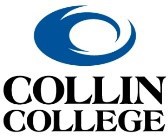 See the checklist of CAB proposal documents at http://inside.collin.edu/curriculum/curriculumdev.html.Discipline/Department:Action Requested:Effective Term:Name of Proposer and Title:First and Last NameTitleName of Proposer and Title:Provide a Rationale/Summary. Include why the proposed changes are necessary (provide a brief background, description of request, benefits and impact to the students and/or college, etc.). Catalog Description Revision (if applicable)Provide the revised catalog excerpt if applicable.